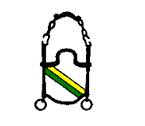 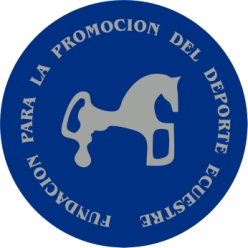 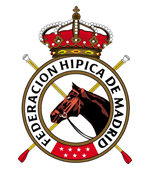 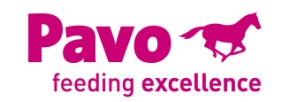 3º SIMPOSIUM PARA TECNICOS DE EQUITACIONSOLICITUD DE INSCRIPCIÓNNombre y Apellidos: __________________________________________________ ______________________________________________  DNI: _______________Domicilio: __________________________________________________________Código postal Ciudad: _________________________________________________Teléfono: ____________________e-mail: ________________________________Federación Territorial: ___________________________ LDN:_________________Titulación de Técnico Deportivo. Indicar Nivel más alto alcanzadoFederación Territorial: __________________________________  Nivel: _________SOLICITA:La inscripción en el 3º SIMPOSIUM PARA TECNICOS DE EQUITACIONPara lo que adjunta Copia del justificante del ingreso de la cuota de inscripción.En _____________________ a ______ de _________________________ de 2015ENVIAR Solicitud de Inscripción y Copia del Justificante de Ingreso a:Fundación para  del Deporte EcuestreC/ El Temple nº 3 Bajo C.15679 EL TEMPLE – Fax: 981 66 53 09E-mail: fundaciondeporteecuestre@gmail.com